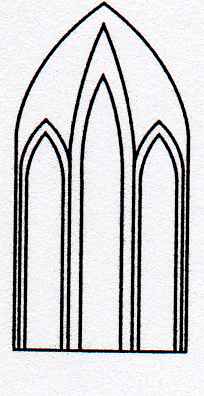 Catedral Anglicana St Paul´sValparaísoMúsica en las AlturasOrganista: Ray HorsleyDomingo 26  de Agosto, 201812:30 HorasEntrada liberadaConcierto en re menor, Antonio Vivaldi

      Trio Sonata en me bemol, J.S. Bach

      Preludio y Fuga en so menor, J.S. Bach

      Damos Gracias a Dios, J.S. Bach, arr. Virgil Fox

      Hay una Tierra Feliz, George Shearing

      Toccata de la Quinta Sinfonía, Charles Marie WidorAgradecemos su contribución para la restauración de nuestro monumento histórico construido en 1858.We are grateful for your contribution towards the restoration of this historic building built in 1858.__________________________________________saintpaulchurchvalpo@gmail.comwww.saintpaulchile.clhttps://facebook.com músicaenlasalturasvalparaísoTwitter @IglesiaStPaul